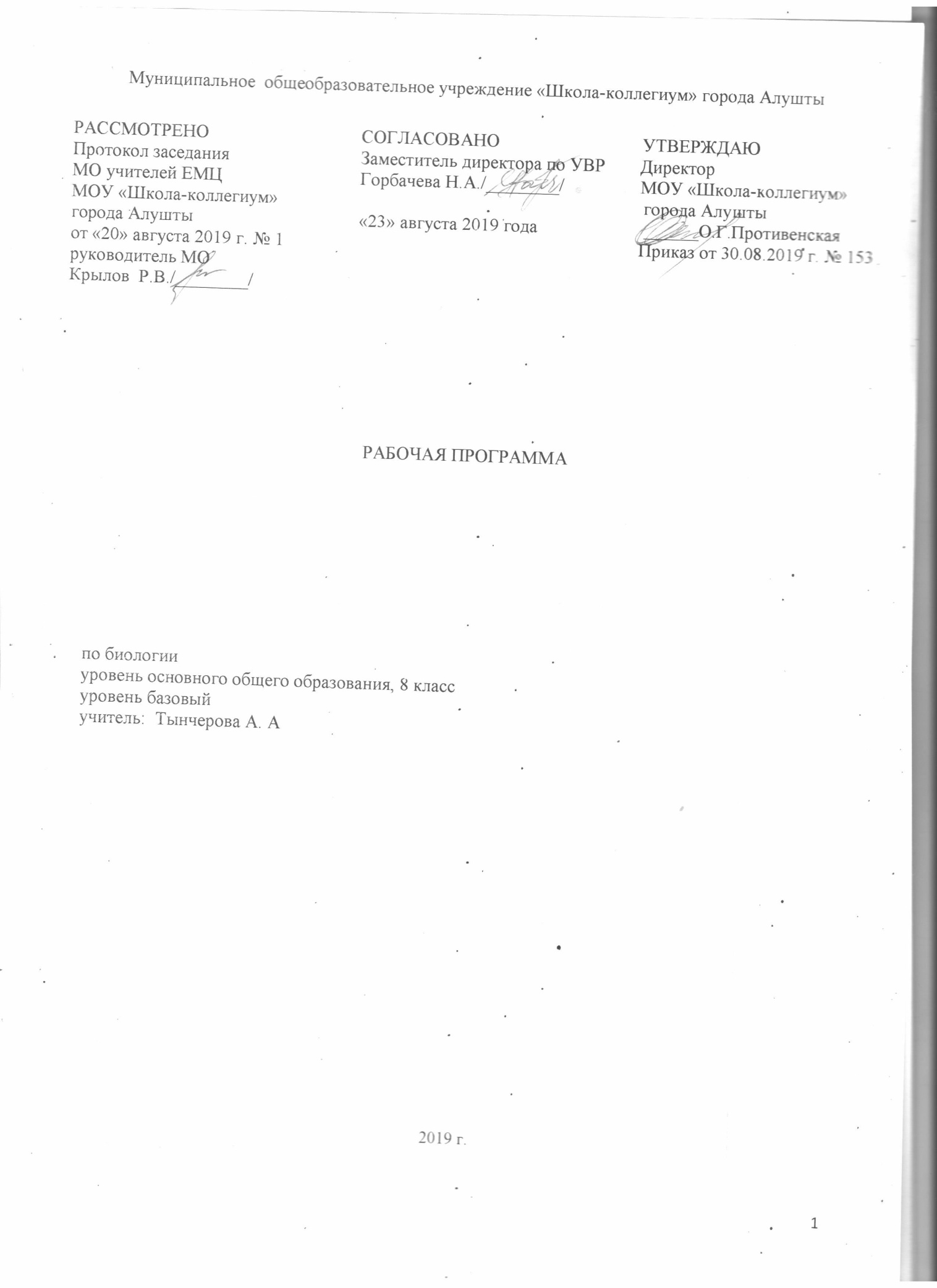 Пояснительная запискаПрограмма разработана на основе следующих нормативно-правовых документов: 1. Федеральный закон от 29.12.2012 №273-ФЗ «Об образовании в Российской Федерации».2. Федеральный государственный образовательный стандарт основного общего  образования, утвержденный приказом Министерства образования и науки  Российской Федерации от 17.12.2010 №1897 (с изменениями).3. Примерная основная образовательная программа основного общего  образования, одобренная решением федерального учебно-методического  объединения по общему образованию (протокол от 08.04.2015 №1/15 в ред.  протокола от 28.10.2015 №3/15).4. Авторская программа под редакцией  Сухоруковой Л.Н., разработанной для предметной линии учебников «Сферы». Учебник «Биология. 8 класс Человек. Культура  здоровья»  авторы Л.Н.  Сухорукова,  В.С.  Кучменко . 2014г.Планируемые результаты освоения курса биологииЛичностные результаты обучения-испытывать чувство гордости за российскую биологическую науку;- уметь выделять эстетические достоинства человеческого тела;-следить за соблюдением правил поведения в природе;- использовать на практике приёмы оказания первой помощи при простудах,ожогах,обморожениях,травмах,спасении утопающего- уметь рационально организовывать труд и отдых;-уметь проводить наблюдения за состоянием собственного организма;- понимать ценность здорового и безопасного образа жизни;-признавать ценность жизни во всех её проявлениях и необходимость ответственного, бережного отношения к окружающей среде;-осознавать значение семьи в жизни человека и общества;-принимать ценности семейной жизни;- уважительно и заботливо относиться к членам своей семьи;- понимать значение обучения для повседневной жизни и осознанного выбора профессии;- проводить работу над ошибками для внесения корректив в усваиваемые знания;- признавать право каждого на собственное мнение;- проявлять готовность к самостоятельным поступкам и действиям на благо природы;- уметь отстаивать свою точку зрения;- критично относиться к своим поступкам, нести ответственность за их последствия;-уметь слушать и слышать другое мнение, вести дискуссию, оперировать фактами как для доказательства, так и для опровержения существующего мнения.  Метапредметные результаты обученияУчащиеся должны уметь:-устанавливать причинно-следственные связи между строением органов и выполняемой им функцией;- проводить биологические исследования и делать выводы на основе полученных результатов;-находить в учебной и научно-популярной литературе информацию об организме человека, оформлять её в виде устных сообщений, докладов рефератов,-находить в учебной и научно-популярной литературе информацию об заболеваниях организма человека, оформлять её в виде рефератов, докладов;- проводить исследовательскую и проектную работу;- выдвигать гипотезы о влиянии поведения самого человека и окружающей среды на его здоровье;- аргументировать свою точку в ходе дискуссии по обсуждению глобальных проблем: СПИД, наркомания, алкоголизмПредметные результаты обучения- особенности строения и процессов жизнедеятельности клетки, тканей, органов и систем органов человеческого организма;- сущность биологических процессов: обмен веществ и превращения энергии, питание, дыхание, выделение, транспорт веществ, рост,  развитие, размножение, наследственность и изменчивость, регуляция жизнедеятельности организма, раздражимость,;- заболевания и заболевания систем органов, а также меры их профилактики;- вклады отечественных учёных в развитие наук: анатомии, физиологии, психологии, гигиены, медицины-выделять существенные признаки строения и функционирования органов человеческого организма;- объяснять  роль биологии в формировании современной естественнонаучной картины мира, в практической деятельности людей и самого ученика; родство человека с млекопитающими животными, место и роль человека в природе; взаимосвязи человека и окружающей среды; зависимость собственного здоровья от состояния окружающей среды; причины наследственности и изменчивости, проявления наследственных заболеваний, иммунитета у человека; роль гормонов и витаминов в организме;- в системе моральных норм ценностей по отношению к собственному здоровью и здоровью других людей;- проводить несложные биологические эксперименты и объяснять их результаты;-получать информацию об организме человека из разных источников Научатся:-характеризовать процесс деления клеток;-характеризовать обмен веществ и превращения энергии, роль ферментов и витаминов в человеческом организме;-характеризовать индивидуальное развитие человека, его рост и периодизацию жизни;-характеризовать иммунитет, его значение в жизни человека, профилактику вирусных заболеваний ВИЧ, СПИД;-обосновывать взаимосвязь строения и функций органов и систем органов и организма в целом;-обосновывать родство млекопитающих, человека и человеческих рас;-обосновывать особенности человека в связи с прямохождением и трудовой деятельностью;-обосновывать роль нейрогуморальной регуляции процессов жизнедеятельности в организме человека; особенности высшей нервной деятельности человека;-обосновывать влияние экологических и социальных факторов, умственного и физического  труда, физкультуры и спорта на здоровье человека и его потомство;-обосновывать меры профилактики проявления вредных привычек (курения, алкоголизма, наркомания), нарушения осанки и плоскостопия;  распознавать клетки, ткани органы и их системы человека;-применять знания о строении и жизнедеятельности организма человека для обоснования здорового образа жизни, соблюдения гигиенических норм, профилактики травм, заболеваний;  вести самонаблюдения, ставить опыты по изучению процессов, происходящих в организме  человека, проводить функциональные пробы;-соблюдать правила при работе с микроскопами и лабораторным оборудованием;-соблюдать правила здорового образа жизни человека, его личной и общественной гигиены; профилактики отравления ядовитыми грибами и растениями;-определить (на анатомических рисунках, схемах, моделях) органы, их положение в теле  человека, находить их на немых рисунках;- пользоваться основной и дополнительной литературой по анатомии и физиологии человека при подготовке творческих работ и дополнительных сообщений.Будут иметь возможность научиться:- главные анатомические понятия, термины;-этапы развития человека до рождения и после рождения;-общую анатомию органов, систем и аппаратов человеческого организма;- основные функции органов, систем и аппаратов человеческого организма;-обмен веществ и превращения энергии;-роль ферментов и витаминов в организме;-дыхание, передвижение веществ, выделение конечных продуктов жизнедеятельности в живом организме;-иммунитет, его значение в жизни человека, профилактику вирусных заболеваний ВИЧ, СПИД;-родство млекопитающих, человека и человеческих рас;  особенности человека в связи с прямохождением и трудовой деятельностью;-роль нейрогуморальной регуляции процессов жизнедеятельности в организме человека; особенности высшей нервной деятельности человека;-влияние экологических и социальных факторов, умственного и физического труда,      физкультуры и спорта на здоровье человека и его потомство;-меры профилактики проявления вредных привычек (курения, алкоголизма, наркомания), нарушения осанки и плоскостопия;-клетки, ткани органы и их системы человека.СодержаниеВведение (4 ч.) Значение знаний о строении и жизнедеятельности организма человека для самопознания и сохранения здоровья. Науки о человеке: анатомия, физиология, гигиена, медицина, психология. Методы изучения организма человека, их значение и использование в собственной жизни. Место и роль человека в системе органического мира, его сходство с животными и отличие от них. Культура отношения к собственному здоровью и здоровью окружающих. Соблюдение санитарно-гигиенических норм и правил здорового образа жизни. Факторы укрепление здоровья. Факторы риска. Вредные и полезные привычки, их влияние на состояние здоровья.I. Oрганизм человека — целостная система. системы регуляции жизнедеятельности (11 ч.)Клетки, ткани, органы и системы органов. Нейро-гуморальная регуляция процессов жизнедеятельности организма. Нервная система. Отделы нервной системы: центральный и периферический. Рефлекторный характер деятельности нервной системы. Спинной мозг, строение и функции. Головной мозг, строение и функции. Соматическая и вегетативная нервная система. Нарушения деятельности нервной системы и их предупреждение. Эндокринная система. Железы   внешней и внутренней секреции, их строение и функции. Гормоны. Регуляция деятельности желез.  Взаимодействие нервной и гуморальной регуляции.II. Опорно-двигательная система и здоровье (7 ч.) Строение и функции опорно-двигательной системы. Профилактика травматизма. Приемы оказания первой помощи себе и окружающим при травмах опорно-двигательной системы. Предупреждение плоскостопия и искривления позвоночника. Признаки хорошей осанки.III. Системы жизнеобеспечения (30 ч.)Внутренняя среда организма: кровь, лимфа, тканевая жидкость. Значение постоянства внутренней среды организма. Кровь, ее функции. Клетки крови. Плазма крови. Свертывание крови.  Группы крови. Переливание крови. Лимфа. Тканевая жидкость. Иммунитет. Иммунная система человека. Факторы, влияющие на иммунитет. Значение работ Л.Пастера и И.И.Мечникова в области иммунитета. Вакцинация.Транспорт веществ. Кровеносная система. Значение кровообращения. Сердце и кровеносные сосуды. Сердечно-сосудистые заболевания, причины и предупреждение. Артериальное и венозное  кровотечения. Приемы оказания первой помощи при кровотечениях. Лимфатическая система.  Значение лимфообращения. Связь кровеносной и лимфатической систем. Дыхание. Система органов дыхания и ее роль в обмене веществ. Механизм вдоха и выдоха. Заболевания органов дыхания и их профилактика. Предупреждение распространения инфекционных  заболеваний и соблюдение мер профилактики для защиты собственного организма. Чистота атмосферного воздуха как фактор здоровья. Приемы оказания первой помощи при отравлении  угарным газом, спасении утопающего. Питание. Исследования И.П. Павлова в области пищеварения. Пища как биологическаяоснова жизни. Пищевые продукты и питательные вещества: белки, жиры, углеводы, минеральные вещества, вода, витамины. Пищеварение. Строение и функции пищеварительной системы.Пищеварительные железы. Роль ферментов в пищеварении. Профилактика пищевых отравлений, кишечных инфекций, гепатита. Выделение. Мочеполовая система. Мочеполовые инфекции, меры их предупреждения для сохранения здоровья. Обмен веществ и превращения энергии как необходимое условие жизнедеятельностиорганизма. Пластический и энергетический обмен. Обмен и роль белков, углеводов, жиров. Водно-солевой обмен. Витамины, их роль в организме, содержание в пище. Суточная потребность организма в витаминах. Проявления авитаминозов и меры их предупреждения.Покровы тела. Уход за кожей, волосами, ногтями. Приемы оказания первой помощи себе и окружающим при травмах, ожогах, обморожениях и их профилактика.IV. Репродуктивная система и здоровье (3 ч.)Половая система. Оплодотворение, внутриутробное развитие, роды. Наследование признаков у человека. Наследственные болезни, их причины и предупреждение. Роль генетических знаний в планировании семьи. Забота о репродуктивном здоровье. Инфекции, передающиеся половым путем, их профилактика. ВИЧ-инфекция и ее профилактика.V. Связь организма с внешней средой. сенсорные системы (6 ч.)Органы чувств, их роль в жизни человека. Органы зрения, слуха, равновесия, обоняния, вкуса. Нарушения зрения и слуха, их профилактика.Демонстрации: Сходство человека и животных, Строение и разнообразие клеток организма человека, Ткани организма человека, Органы и системы органов организма человека, Нервная  система, Железы внешней и внутренней секреции, Пищеварительная система, Система органов дыхания, Механизм вдоха и выдоха, Приемы оказания первой помощи при отравлении угарным газом, спасении утопающего, Состав крови, Группы крови, Кровеносная система, Приемы оказания  первой помощи при кровотечениях, Лимфатическая система, Мочеполовая система, Строение опорно-двигательной системы, Приемы оказания первой помощи при травмах опорно-двигательной системы, Строение кожи, Приемы оказания первой помощи при травмах, ожогах, обморожениях, Анализаторы.Лабораторные работы1. Изучение микроскопического строения тканей2. Изучение микроскопического строения крови (микропрепараты крови человека и лягушки)3. Изучение строения головного мозга человека (по муляжам)4. Изучение внешнего вида отдельных костей5. Воздействие слюны на крахмал.Практические работы1. Анализ и оценка влияния факторов окружающей среды, факторов риска на здоровье2.  Выявление влияния статической и динамической работы на утомление мышц3. Подсчет ударов пульса в покое и при физической нагрузке4. Изучение приёмов остановки капиллярного, артериального и венозного кровотечений5. Определение норм рационального питанияСамонаблюдения1. Измерение массы и роста своего организма2. Координация работы мышц3. Определение гибкости позвоночника4. Выявление плоскостопия5. Измерение кровяного давления6. Скорость движения крови в капиллярах ногтевого ложа7. Определение частоты дыхания8. Измерение температуры тела9. Изучение изменения размера зрачка10. Выявление слепого пятна на сетчатке глаза                                                                                                   Тематический планКалендарно-тематическое планирование№ п/пНазвание темыКоличествоКоличествоКоличествоКоличество№ п/пНазвание темычасовпрактических работлабораторных работконтрольных работ1Введение412Организм человека целостная система, Системы регуляции жизнедеятельности 12313 Опорно-двигательная система и здоровье 71114Системы жизнеобеспечения   323115 Репродуктивная система и здоровье36 Связь организма с внешней средой. Сенсорные системы 717Повторение3Итого 68554№ п/пТема урокаХарактеристика основных видов деятельности ученика             Дата             Дата№ п/пТема урокаХарактеристика основных видов деятельности ученикапланфактЧеловек. Культура здоровья.Человек. Культура здоровья.Человек. Культура здоровья.Человек. Культура здоровья.Человек. Культура здоровья.1Науки об организме человека.Структура и содержание учебника. Науки о строении и функциях организма: анатомия, физиология, цитология, гистология, генетика, гигиена, экология человека. Медицина. Методы современной медицины.Объяснять значение наук для сохранения и поддержания здоровья человека. Характеризовать основные методы медицины. Описывать вклад ведущих зарубежных и отечественных учёных в развитие наук об организме человека, медицины. Использовать различные источники информации для подготовки и презентации проектов о методах современной медицины02.092Культура здоровья — основа полноценной жизни.Здоровье — состояние организма. Типы здоровья. Здоровье и культура поведения. Цели и задачи, организация самонаблюдений. . Измерение массы и роста своего организмаХарактеризовать основные типы здоровья человека.Выполнять правила поведения, направленные на сохранение и поддержание здоровья человека. Проводить самонаблюдения: «Определение оптимального веса», «Исследование ногтей». Анализировать и делать выводы по результатам самонаблюдений. 06.093Клетка — структурная единица организма.Химический состав клетки, строение клетки: мембрана, цитоплазма, эндоплазматическая сеть, комплекс Гольджи, лизосомы, митохондрии, рибосомы, клеточный центр,  цитоскелет, ядро. Называть основные структурные компоненты клетки. Описывать строение и функции клеточных компонентов. Определять основные органоиды клетки на таблицах, рисунках Объяснять взаимосвязь строения и функций органоидов клетки, единство химического состава живых организмов. Формулировать выводы о причинах сходства и различия клеток, родстве живых организмов на клеточном уровне. 09.094Соматические и половые клетки.Деление клеток. Набор хромосом соматических и половых клеток. Деление соматических клеток. Митоз. Образование половых клеток. Мейоз. Оплодотворение.Характеризовать стадии митоза и мейоза.Описывать основные процессы, протекающие на различных стадиях деления соматических и половых клеток. Сравнивать половые и соматические клетки, процессы митоза и мейоза, их значение. Раскрывать биологический смысл митоза и мейоза. Формировать представление о материальных основах наследственности. 13.095Наследственность и здоровье. Гены и хромосомы. Генотип. Фенотип. Наследование признаков организма. Доминантные и рецессивные признаки. Характер наследования. Характеризовать доминантные и рецессивные признаки человека. Раскрывать характерные закономерности наследования основных признаков человека. Объяснять связь генов и хромосом. Аргументировать представления о наследственной информации как общем свойстве всех живых организмов. Находить необходимую информацию в электронном приложении для подготовки сообщения о доминантных и рецессивных признака 16.096Наследственная и ненаследственная изменчивость.Наследственная изменчивость, её виды: мутационная изменчивость, причины мутаций, их биологическое значение; комбинативная изменчивость, её биологическое значение. Ненаследственная Характеризовать виды изменчивости. Приводить примеры мутаций и модификаций. Описывать основные методы изучения изменчивости человека, значение разных видов изменчивости. Объяснять причины наследственной (мутационной и комбинативной) и ненаследственной изменчивости. Использовать информационные ресурсы, в том числе электронного приложения, для подготовки сообщения о биологическом значении мутаций20.097Наследственные болезни. Медико-генетическое консультирование.Общая характеристика генетических заболеваний. Общая характеристика хромосомных болезней. Наследственная предрасположенность к некоторым заболеваниям. Роль медико-генетического консультирования в диагностике наследственных аномалий. Характеризовать основные заболевания, связанные с изменениями генов, структуры и числа хромосом у человека.Описывать роль медико-генетического консультирования в диагностике аномалий у человека. Развивать представления о наследственной изменчивости. Объяснять наследственную предрасположенность к отдельным заболеваниям. Характеризовать методы исследования наследственных болезней. Использовать информационные ресурсы для подготовки и презентации проекта о медико-генетическом консультировании23.098Факторы окружающей среды и здоровье.Связь природы и здоровья человека. Среда обитания человека: природная, социальная. Экологические факторы, их классификация. Воздействие абиотических факторов на человека. Биотические, антропогенные факторы, их влияние на здоровье человека. Практическая работа №11. Анализ и оценка влияния факторов окружающей среды, факторов риска на здоровьеНазывать экологические факторы и иллюстрировать их примерами. Классифицировать экологические факторы, конкретизировать их примерам. Объяснять влияние состояния природной среды на здоровье человека. Оценивать на основе личного опыта (наблюдений) роль экологических факторов в жизни человека. Фиксировать результаты наблюдений, делать выводы. Соблюдать правила поведения в кабинете биологии, правила обращения с лабораторным оборудованием. Оценивать на основе личного опыта (наблюдений) роль экологических факторов в жизни человека. 27.099Образ жизни и здоровье.Здоровье и образ жизни: здоровый, рискованный. Вредные привычки. Главные условия здорового образа жизни. Называть основные условия, влияющие на здоровье человека, условия здорового образа жизни. Объяснять и прогнозировать влияние здорового и рискованного образа жизни на состояние организма человека. Обосновывать необходимость ведения здорового образа жизни. Использовать информационные ресурсы для подготовки и презентации проекта о главных факторах сохранения здоровья30.0910Компоненты организма человека.Ткани организма человека. Основные типы: эпителиальная, мышечная, соединительная, нервная. Органы и системы органов. Анатомо-физиологические системы человека, их функции. Лабораторная работа№1Изучение микроскопического строения тканейХарактеризовать типы тканей человека и иллюстрировать их примерами. Различать и сравнивать ткани, органы и системы органов, используя различные ресурсы. Объяснять взаимосвязь строения и функций, тканей, органов и систем органов человека. Определять ткани в процессе лабораторной работы «Ткани организма человека».Соблюдать правила поведения в кабинете биологии, правила обращения с лабораторным оборудованием04.1011Строение и принципы работы нервной системы.Значение нервной системы в координации деятельности организма. Нейрон. Выделение частей нервной системы: по расположению — центральная и периферическая, по функциям — соматическая и вегетативная. Характеризовать структурные компоненты нейрона, части нервной системы, отделы вегетативной нервной системы.Описывать строение нервной клетки, функции, выполняемые разными частями и отделами нервной системы.Сравнивать и различать части нервной системы по расположению, функциям.Обосновывать представление о развитии нервной системы в онтогенезе07.1012Основные механизмы нервной регуляции. Гуморальная регуляция.Рефлекс, рефлекторная дуга. Элементы рефлекторной дуги. Прямая и обратная связь. Виды рефлексов. Гуморальная регуляция жизнедеятельности организмаНазывать основные элементы рефлекторной дуги, виды безусловных и условных рефлексов. Приводить примеры биологически активных веществ, осуществляющих гуморальную регуляцию. Описывать вклад И.П. Павлова в развитие отечественной науки. Сравнивать нервную и гуморальную регуляцию. Использовать информационные ресурсы для подготовки и презентации учебного проекта о научной деятельности И.П. Павлова11.1013Внутренняя среда организма — основа его целостности. Кровь.. Компоненты внутренней среды организма, их взаимосвязь. Гомеостаз. Состав и функции крови. Эритроциты: строение и функции.Л.р.№2 Изучение микроскопического строения крови (микропрепараты крови человека и лягушки)Называть компоненты внутренней среды организма, форменные элементы крови.Описывать химический состав плазмы, функции крови, значение внутренней среды организма. Объяснять взаимосвязь формы и строения эритроцитов с их функциями14.1014Форменные элементы крови. Кроветворение.Особенности строения лейкоцитов. Открытие И.И. Мечниковым фагоцитоза. Особенности строения и функции лимфоцитов. Тромбоциты, их функции, механизм свёртывания крови. Функции крови. Кроветворение.. Называть основные форменные элементы крови, кроветворные органы. Объяснять особенности строения лейкоцитов и тромбоцитов в связи с выполняемыми функциями, механизм свёртывания крови. Подготавливать материалы для презентации доклада о вкладе И.И. Мечникова в развитие отечественной науки. Выполнять лабораторную работу. Фиксировать результаты наблюдений, делать выводы. Соблюдать правила поведения в кабинете биологии, правила обращения с лабораторным оборудованием18.1015Иммунитет.Иммунитет, строение и функции иммунной системы. Клеточный и гуморальный механизмы иммунитета. Факторы, влияющие на иммунитет. Иммунодефицит человека. ВИЧ. Профилактика заболевания. Характеризовать виды иммунитета, влияющие на иммунитет факторы, способы заражения ВИЧ. Описывать характерные особенности клеточного и гуморального механизмов иммунитета, меры по профилактике заражения ВИЧ. Проявлять отрицательное отношение к рискованному образу жизни, чувство толерантности по отношению к ВИЧ-инфицированным людям. 21.1016Иммунология и здоровье.Иммунология как наука, вклад учёных в её развитие. Искусственный иммунитет, его виды. Переливание крови. Группы крови. Резус-фактор. Характеризовать виды естественного и искусственного иммунитета. Описывать особенности процесса переливания крови, вклад учёных в развитие иммунологии. Объяснять значение прививок для профилактики инфекционных заболеваний Использовать информационные ресурсы для подготовки сообщения по теме урока25.1017Значение опорно-двигательной системы.Особенности строения и функции опорно-двигательной системы. Химический состав костей. Строение и форма костей. Рост костей в длину и ширину. Л.р. № 3Изучение внешнего вида отдельных костейНазывать части опорно-двигательной системы, структурные компоненты костей, их виды. Описывать особенности химического состава костей. Объяснять причины роста костей, взаимосвязь между особенностями строения, химического состава костей и их функциями. Выполнять лабораторную работу Фиксировать результаты наблюдений, делать выводы. Отрабатывать навыки ведения эксперимента. 28.1018Общее строение скелета. Осевой скелет.Осевой скелет человека, его компоненты, особенности строения. Скелет головы. Соединение костей мозгового и лицевого отделов. Позвоночник — основа скелета туловища. Строение позвонка. Отделы позвоночника. Цели и задачи, организация самонаблюдения. Определение гибкости позвоночникаХарактеризовать части скелета человека и входящие в их состав кости, отделы позвоночника. Описывать особенности соединения костей черепа и позвоночникачеловека. Сравнивать скелет человека и млекопитающих животных.Объяснять взаимосвязь строения костей с их функциями. Проводить самонаблюдение «Определение гибкости позвоночника».Использовать информационные ресурсы, в том числе электронное приложение, для подготовки сообщения о результатах самонаблюдения08.1119Добавочный скелет. Соединение костей.Состав скелета верхней конечности. Строение и функции плечевого пояса, руки. Состав скелета нижней конечности. Строение и функции тазового пояса, ноги. Виды соединения костей. Характеризовать компоненты добавочного скелета человека, виды соединения костей. Описывать особенности строения поясов конечностей, свободных конечностей. Объяснять взаимосвязь между типами соединения костей и выполняемыми функциями. 11.1120Мышечная система. Строение и функции мышц.Функции мышечной системы. Строение скелетной мышцы. Группы мышц, их функции. Особенности работы мышечной системы. Утомление мышц. Регуляция деятельности мышц.    П.р.№2 Выявление влияния статической и динамической работы на утомление мышцНазывать структурные компоненты мышц, виды мышц. Описывать особенности работы мышечной системы. Объяснять механизм регуляции деятельности мышц, необходимость динамических нагрузок, используя свой опыт (наблюдения). Обосновывать роль соблюдения правил гигиены физического труда в жизни человека. Выполнять лабораторную работу.Фиксировать результаты наблюдений, делать выводы. Развивать умения наблюдать и фиксировать результаты наблюдений Использовать информационные ресурсы15.1121Основные группы скелетных мышц.Особенности скелетных мышц. Мышцы головы и шеи, особенности прикрепления, функции. Мышцы туловища, функции. Называть основные группы мышц, описывать их работу. Сравнивать и различать строение и функции скелетных мышц.Объяснять взаимосвязь между строением мышц и выполняемыми ими функциями, механизмы регуляции работы скелетных мышц. Находить и систематизировать информацию о роли физических нагрузок в укреплении организма. 18.1122Осанка. Первая помощь при травмах скелета.Осанка. Причины нарушения осанки, гигиенические условия формирования правильной осанки. Плоскостопие, причины появления и меры предупреждения плоскостопия. Растяжение связок. Вывихи и переломы, оказание первой доврачебной помощи. Цели и задачи, организация самонаблюдения. Координация работы мышц. Выявление плоскостопии.Называть условия формирования правильной осанки. Объяснять причины нарушения осанки и формирования плоскостопия. Описывать основные травмы скелета. Оказывать доврачебную помощь при переломах, вывихах и растяжениях. Проводить самонаблюдение «Выявление плоскостопия». Использовать информационные ресурсы, в том числе электронное приложение, для подготовки доклада о результатах самонаблюдения. Использовать информационные ресурсы для подготовки  реферата о способах оказания доврачебной помощи при травмах скелета 22.1123Контрольная работа №1 « Организм человека целостная система, Системы регуляции жизнедеятельности»Характеризовать компоненты опорно-двигательной системы, части скелета, группы мышц. Распознавать части скелета, группы мышц, типы соединения костей на таблицах, моделях. Описывать функции опорно-двигательной системы в целом и её компонентов. Объяснять значение двигательной активности, сбалансированного питания для роста и развития опорно-двигательного аппарата. Устанавливать взаимосвязь строения с выполняемыми функциями  костей, суставов, мышц.25.1124Строение сердечно-сосудистой системы.Роль сердечно-сосудистой системы в организме человека. Строение сердца. Виды кровеносных сосудов, их строение. Большой круг кровообращения. Малый круг кровообращения. Называть структурные компоненты сердца, виды сосудов. Сравнивать и описывать движение крови по большому и малому кругам кровообращения. Объяснять взаимосвязь строения стенок артерий, вен, капилляров с выполняемыми функциями. Использовать информационные ресурсы, в том числе электронное приложение, для подготовки сообщения по теме урока29.1125Работа сердца. Автоматия сердца. Условия её обеспечения. Сердечный цикл, его фазы. Система коронарных сосудов. Сердечный выброс. Тоны сердца. Электрические явления в сердце. Называть фазы сердечного цикла. Объяснять механизм протекания сердечного цикла, явление автоматии сердца. Работать с различными источниками информации.  02.1226Движение крови по сосудам.Движущая сила кровотока. Скорость кровотока. Кровяное давление, значение его измерения. Пульс. Особенности движения крови по венам. Профилактика заболеваний сердечно-сосудистой системы П.р№.3 Подсчет ударов пульса в покое и при физической нагрузке .Самонаблюдения Скорость движения крови в капиллярах ногтевого ложаНазывать показатели скорости кровотока в разных сосудах, основные заболевания сердечно-сосудистой системы.Описывать особенности движения крови по артериям, венам, капиллярам.Характеризовать меры профилактики сердечно-сосудистых заболеваний.Уметь подсчитывать пульс, измерять артериальное давление. Соблюдать гигиенические правила, направленные на предупреждение сердечно-сосудистых заболеваний06.1227Регуляция кровообращения.Нервная регуляция кровообращения, общая и местная. Сердечно-сосудистые рефлексы. Иннервация сердца. Гуморальная регуляция. Влияние факторов окружающей среды на сердечно-сосудистую систему. Измерение кровяного давленияОписывать механизмы нервной и гуморальной регуляции кровообращения.Объяснять приспособительные особенности работы сердца в различных экологических условиях, последствия влияния алкоголя, никотина на сердечно-сосудистую систему.Обосновывать необходимость ведения здорового образа жизни. Использовать информационные ресурсы для подготовки учебного проекта «Профилактика сердечно-сосудистых заболеваний»09.1228Первая помощь при обмороках и кровотечениях.Значение первой доврачебной помощи при обмороках и кровотечениях. Обморок, вызывающие его причины. Оказание первой помощи. Виды кровотечений. Признаки артериального, венозного кровотечений. Доврачебная помощь при кровотечениях. П.р.№ 4Изучение приёмов остановки капиллярного, артериального и венозного кровотеченийОписывать кровотечения разных видов.Объяснять причины обмороков, кровотечений. Определять виды кровотечений по таблицам, рисункам, материалам электронного приложения. Применять знания и опыт деятельности при оказании первой помощи при обмороках, повреждениях сосудов. Выполнять практическую работу  Фиксировать результаты наблюдений, делать выводы. Соблюдать правила поведения в кабинете биологии, правила обращения с лабораторным оборудованием.13.1229.Лимфатическая система.Значение и строение лимфатической системы. Особенности строения капилляров и сосудов в связи с выполняемыми функциями. Лимфатические узлы и протоки, их функции в организме человека.Называть структурные компоненты лимфатической системы. Описывать и объяснять роль лимфатической системы в организме человека, её связь с формированием иммунитета, особенности движения лимфы по лимфатическим сосудам. Сравнивать состав лимфы и плазмы, их значение16.1230Строение и функции органов дыхания.Компоненты дыхания, его роль в жизнедеятельности организма. Верхние дыхательные пути, строение и функции. Нижние дыхательные пути, строение и функции.Называть органы дыхания, выполняемые ими функции.Объяснять взаимосвязь строения и функций органов дыхания, роль дыхания в процессе обмена веществ.Распознавать органы дыхательной системы на таблицах, иллюстративном материале учебника, электронного приложения20.1231.Этапы дыхания..Газообмен в лёгких. Механизмы вдоха и выдоха. Описывать и сравнивать механизмы вдоха и выдоха. Объяснять механизмы вдоха и выдоха. Определять лёгочные объёмы, жизненную ёмкость лёгких. Использовать информационные ресурсы для подготовки учебного проекта, о значении физической активности, занятий спортом для увеличения жизненной ёмкости лёгких23.1232Лёгочные объёмы Лёгочные объёмы дыхания. Жизненная ёмкость лёгких, её измерение. Общая ёмкость.27.1233.Регуляция дыхания.Регуляция дыхания, её значение для жизнедеятельности организма. Нервная регуляция, дыхательный центр. Кашель и чихание - защитные дыхательные рефлексы. Гуморальная регуляция дыхания. Цели и задачи, организациясамонаблюдения. Определение частоты дыхания Описывать и объяснять механизмы нервной и гуморальной регуляции дыхания, роль кашля и чихания как защитных рефлексов. Выполнять лабораторную работу «Функциональные возможности дыхательной системы». Фиксировать результаты наблюдений, делать выводы. Соблюдать правила поведения в кабинете биологии, правила обращения с лабораторным оборудованием10.0134Гигиена органов дыхания. Первая помощь при нарушениях дыхания.Заболевания дыхательной системы, их профилактика.. Первая доврачебная помощь при нарушениях дыхания. Приёмы искусственного восстановления дыхания. Называть основные источники загрязнения воздуха, наиболее опасные болезни дыхательной системы. Объяснять необходимость проветривания помещений, последствия загрязнения воздуха для организма человека. Владеть основными приёмами оказания первой помощи при нарушениях дыхания. Прогнозировать последствия курения для функционирования органов дыхательной системы13.0135Контрольная работа№ 2 «Кровеносная, лимфатическая и дыхательная системы». Выявление уровня сформированности основных видов учебной деятельности. Называть органы сердечно-сосудистой, лимфатической, дыхательной систем и выполняемые ими функции, фазы сердечного цикла, показатели скорости кровотока в разных сосудах. Описывать и объяснять основные заболевания сердечно-сосудистой и дыхательной систем, их причины, механизмы нервной и гуморальной регуляции дыхания и кровообращения, протекания сердечного цикла, вдоха и выдоха, кровообращения и дыхания. Демонстрировать владение основными приёмами оказания первой помощи при кровотечениях, нарушениях дыхания.Распознавать органы изученных систем на таблицах, рисунках, других средствах обучения17.0136Обмен веществ. Питание. Пищеварение.Обмен веществ — основной признак живых организмов. Особенности обмена веществ. Этапы пищеварения. Пластический, энергетический обмен веществ. Роль белковой пищи в жизнедеятельности организма. Роль ферментов в процессах обмена веществ. Называть этапы пищеварения, обмена веществ.Описывать и объяснять процессы, протекающие в ходе обмена веществ, связь белкового, углеводного, жирового обменов, роль ферментов в реакциях обмена.  Прогнозировать последствия дефицита белков в пище для здоровья человека. Извлекать дополнительную информацию о закономерностях обмена веществ из различных источников. Использовать информационные ресурсы для подготовки и презентации учебного проекта «Обмен веществ — основной признак живых организмов»20.0137Органы пищеварительной системы.Общая характеристика пищеварительной системы. Строение ротовой полости. Особенности строения стенки пищеварительного канала. Компоненты пищеварительной системы. Общая характеристика пищеварительных желёз. Характеризовать органы пищеварительной системы, железы, участвующие в пищеварении. Распознавать органы пищеварения на таблицах, рисунках. Объяснять взаимосвязь строения и функций органов пищеварительной системы. Подготавливать сообщения о результатах воздействия факторов среды на пищеварительную систему. 24.0138Пищеварение в полости рта.Вкусовые ощущения, их влияние на пищеварение. Слюнные железы, их значение. Расщепление веществ в ротовой полости. Зубы, их виды, строение, функции. Жевание и глотание. Уход за зубами, гигиена полости рта. Кариес, причины его появления. Л. р.№4 Воздействие слюны на крахмал.Называть и описывать виды зубов, функции, выполняемые резцами, клыками, коренными зубами. Объяснять особенности пищеварения в полости рта, необходимость соблюдения правил личной гигиены. Выполнять лабораторную работу Фиксировать результаты наблюдений, делать выводы. Соблюдать правила поведения в кабинете биологии, правила обращения с лабораторным оборудованием27.0139Пищеварение в желудке и двенадцатиперстной кишке.Строение и функции желудка. Компоненты желудочного сока, их роль в пищеварении. Роль поджелудочного сока, желчи в пищеварительном процессе. Некоторые правила гигиены органов пищеварения. Называть основные компоненты желудочного и поджелудочного сока, желчи. Объяснять процесс пищеварения в желудке, двенадцатиперстной кишке, роль рвотного рефлекса для организма, необходимость употребления свежей, качественной пищи, сбалансированного питания, соблюдения правил гигиены во время приёма пищи. Использовать различные виды информационных ресурсов для изучения процесса пищеварения31.0140Пищеварение в тонкой и толстой кишке. Барьерная роль печени.Особенности строения и функций тонкого кишечника. Ферментативное расщепление, всасывание. Процессы, протекающие в толстом кишечнике. Роль аппендикса в жизнедеятельности человека. Барьерная роль печени в процессах пищеварения и обмена веществ. Значение бактериальной флоры кишечника для здоровья человека. Называть отделы кишечника, симптомы аппендицита. Объяснять особенности пищеварения в тонком и толстом кишечнике, барьерную роль печени, взаимосвязь строения и функций стенки тонкого кишечника. Прогнозировать последствия нарушения бактериальной флоры кишечника, несоблюдения правил гигиены органов пищеварения. Использовать информационные ресурсы для подготовки и презентации проекта о роли печени в организме человека03.0241Регуляция пищеварения.Методы исследования пищеварительной системы. Сущность и значение работ И.П. Павлова. Нервная, гуморальная регуляция пищеварения. Ощущения, связанные с потребностью в пище. Анатомо-физиологическое обоснование влияния эмоционального состояния на пищеварение. Называть и описывать основные методы исследования пищеварительной системы.Объяснять механизмы нервной и гуморальной регуляции процессов пищеварения. Прогнозировать влияние культуры питания, положительного эмоционального состояния на процесс пищеварения. Использовать информационные ресурсы для подготовки и презентации проекта о сущности и значении опытов И.П. Павлова, связанных с изучением процесса пищеварения07.0242Белковый, жировой, углеводный, солевой и водный обмены веществ.Роль белков, жиров, углеводов в обмене веществ. Роль воды и минеральных солей в обмене веществ. Значение сбалансированного питания для жизнедеятельности организма. Называть продукты, содержащие необходимые для организма человека вещества. Объяснять роль белков, жиров, углеводов, воды и минеральных солей в обмене веществ. Прогнозировать последствия нарушения полноценного, сбалансированного питания.  Использовать информационные ресурсы для подготовки учебных проектов о здоровой пище, рациональном питании10.0243Витамины и их значение для организма.Витамины — незаменимые компоненты пищи. Роль витаминов в обмене веществ. Группы витаминов. Гиповитаминоз, авитаминоз, симптомы и последствия, их предупреждение. Называть группы витаминов, продукты, в которых они содержатся. Описывать значение конкретных витаминов для нормального роста и развития организма, симптомы гипо- и авитаминоза. Объяснять и прогнозировать последствия гипо- и авитаминоза. Находить информацию, используя различные ресурсы, и подготавливать учебные проекты, сообщения о роли витаминов в жизнедеятельности организма14.0244Культура питания. Особенности питания детей и подростков.Культура питания, её составляющие. Рациональное питание. Режим питания. Правила питания детей и подростков. П р.№ 5   Определение норм рационального питания Описывать и составлять суточный рацион питания. Объяснять важность сбалансированного питания для здоровья человека. Извлекать необходимую информацию о рациональном питании из различных информационных источников. Выполнять практическую работу Фиксировать результаты наблюдений, делать выводы. 17.0245Пищевые отравления и их предупреждение .Общая характеристика пищевых отравлений.. Нарушения пищевар. при глистных заболеваниях. Профилактика желудочно-кишечных заболеваний. Называть и описывать основные виды пищевых отравлений, симптомы и меры по их профилактике. Оказывать первую помощь при пищевых отравлениях Объяснять, опираясь на личный опыт, необходимость соблюдения гигиены и правил приготовления пищи для профилактики желудочно-кишечных заболеваний.  21.0246Строение и функции мочевыделительной системы. Мочеобразование и его регуляция.. Строение почки, нефрона. Общая характеристика процесса мочеобразования. Образование первичной, вторичной мочи. Регуляция мочеобразования. Факторы, влияющие на функцию почек. Правила гигиены органов мочевыделительной системыХарактеризовать и описывать органы выделительной и мочевыделительной систем, структурные компоненты почек.Распознавать органы выделения на таблицах, используя различные ресурсы. Объяснять взаимосвязь строения и функций почек. Описывать фазы мочеобразования, сравнивать состав плазмы крови, первичной и вторичной мочи. Объяснять механизмы регуляции мочеобразования, правила гигиены мочевыделительной системы.Прогнозировать последствия влияния различных факторов на функции почек28.0247Строение и функции кожи. Наружный слой кожи — эпителий. Строение и функции клеток эпителия, содержание в них меланина. Волосы, ногти, потовые и сальные железы — производные эпителия. Строение и функции дермы. Подкожная клетчатка, особенности строения, значение.Называть и описывать основные компоненты кожи. Объяснять взаимосвязь строения кожи с выполняемыми функциями, правила гигиены при уходе за кожей, волосами, ногтями. Использовать информационные ресурсы для подготовки и презентации учебных проектов о культуре ухода за кожей, волосами, ногтями, личной гигиене и подростковой моде02.0348Культура ухода за кожей. Болезни кожи.Гигиенические правила ухода за кожей, ногтями и волосами. Гигиенические требования к одежде и обуви. Основные кожные заболевания и их причины.Обосновывать с анатомо-физиологической точки зрения правила гигиены кожи. Применять в повседневной жизни гигиенические требования к одежде и обуви, правила ухода за волосами, ногтями.Устанавливать причины кожных заболеваний. Прогнозировать последствия нарушения норм и правил личной гигиены.Использовать информационные ресурсы 06.0349Роль кожи в регуляции температуры тела. Закаливание.Понятие терморегуляции. Основные принципы закаливания. Первая помощь при ожогах и обморожениях. Приёмы первой помощи при тепловом и солнечном ударе. Цели и задачи, организация самонаблюдения. Измерение температуры телаОбъяснять роль кожи в обеспечении терморегуляции организма.Аргументировать значение закаливания для физического здоровья. Оказывать первую помощь при основных повреждениях кожи Проводить самонаблюдения «Температурная адаптация кожных рецепторов». Обобщать результаты наблюдений, делать выводы. Использовать информационные ресурсы 13.0350Контрольная работа№3 «Мочевыделительная система. Строение кожи». Выявление уровня сформированности основных видов учебной деятельности. Распознавать органы выделения и компоненты кожи на таблицах, рисунках, муляжах. Объяснять строение и функции органов выделительной системы, процессы образования мочи, регуляции мочеобразования, правила гигиены. Обосновывать роль кожи в терморегуляции. Устанавливать причины кожных заболеваний, меры их профилактики. 16.0351Строение и функции репродуктивной системы.Значение и строение репродуктивной системы человек. Оплодотворение. Эмбриональное развитие. менструации и поллюции. Называть компоненты мужской и женской половых систем человека и выполняемые ими функции.  Описывать процессы: овуляции, менструации и поллюции, этапы эмбрионального развития человека. Использовать различные источники информации для подготовки сообщений 30.0352Внутриутробное развитие и рождение ребёнка.Основные периоды внутриутробного развития человека: зародышевый период, плацентарный период. Рождение ребёнка. Основные правила гигиены и питания беременной, кормящей матери. Описывать основные периоды внутриутробного развития человека. Обосновывать правила гигиены при беременности и кормлении ребёнка. Аргументировать необходимость соблюдения правил гигиены и питания беременной, кормящей матери. Использовать информационные ресурсы, для подготовки сообщений о влиянии образа жизни матери на рождение и развитие здорового ребёнка03.0453Репродуктивное здоровье. Ранняя беременность и роды у несовершеннолетних. Влияние образа жизни беременной женщины на развитие плода. Культура взаимоотношений между представителями разных полов. Венерические заболевания Профилактика заболеваний, передающихся половым путём. Описывать основные этапы внутриутробного развития человека. Прогнозировать последствия прерывания беременности, венерических заболеваний для здоровья человека.Формировать культуру поведения с представителями другого пола, Обосновывать гендерные роли06.0454Центральная нервная система. Спинной мозг. Общая характеристика центральной нервной системы. Спинной мозг, особенности строения, функции. Спинномозговые нервы. Последствия нарушения функций спинного мозга при различных травмах. Называть и описывать структурные компоненты спинного мозга, его функции.Устанавливать взаимосвязь строения и функций спинного мозга.Прогнозировать последствия травм позвоночника и спинного мозга. Использовать информационные ресурсы для подготовки проекта о достижениях медицины в области изучения спинного мозга10.0455Головной мозг: задний и средний мозг. Отделы головного мозга. Продолговатый мозг — продолжение спинного мозга; его строение и функции. Задний мозг: мост, мозжечок; строение и функции. Функции черепно-мозговых нервов. Особенности строения и значение среднего мозга. Называть отделы головного мозга. Обосновывать функции изучаемых отделов.Распознавать отделы головного мозга на таблицах, иллюстрациях учебника, материалах электронного приложения. Устанавливать взаимосвязь строения и функций заднего и среднего мозга, значение отделов головного мозга в рефлекторной деятельности организма13.0456Промежуточный мозг. Конечный мозг.Промежуточный мозг, его строение и функции. Особенности строения конечного мозга. Зоны коры головного мозга, их функции. Общий план строения головного мозга. Л.р.№5 Изучение строения головного мозга человека (по муляжам)Называть функции отделов головного мозга.Распознавать отделы головного мозга на иллюстративных материалах. Сравнивать отделы головного мозга человека и млекопитающих делать выводы о причинах сходства и различий.Применять знания в процессе лабораторной работы «Строение головного мозга человека». Фиксировать результаты наблюдений, делать выводы. 17.0457Соматический и вегетативный отделы нервной системы.Особенности функций соматического отдела. Характерные функции вегетативного отдела. Части вегетативной нервной системы — симпатическая и парасимпатическая. Взаимосвязь отделов нервной системы. Выявлять особенности работы соматического и вегетативного отделов нервной системы. Сравнивать функции симпатической и парасимпатической систем. Делать вывод о значении связей отделов нервной системы для обеспечения целостности организма. Использовать информационные ресурсы для подготовки сообщения о противоположной направленности функционирования симпатической и парасимпатической систем17.0458Эндокринная система. Гуморальная регуляция.Общая характеристика эндокринной системы. Железы внутренней секреции, их функции. Железы смешанной секреции. Гуморальная и нейрогуморальная регуляция.Называть железы внутренней секреции и железы смешанной секреции. Объяснять работу желёз внутренней секреции.Прогнозировать последствия нарушения деятельности желёз внутренней секреции.Сравнивать и анализировать механизмы нервной и гуморальной регуляции.24.0459Строение и функции желёз внутренней секреции.Гипофиз — регулятор функций организма. Щитовидная и околощитовидная железы. Надпочечники. Эпифиз, его роль в организме. Тимус, его функции. Устанавливать особенности строения и основные функции желёз внутренней секреции. Объяснять причины и прогнозировать последствия изменения функций желёз внутренней секреции. Обосновывать связь нервной системы с железами внутренней секреции. Использовать информационные ресурсы для подготовки и презентации учебного проекта об исследованиях российского учёного-невролога Н.И. Гращенкова24.0460Обобщающий.Обобщение и систематизация знаний по теме «Системы регуляции жизнедеятельности и здоровье». Выявление уровня сформированности основных видов учебной деятельности. Описывать структурные компоненты и функции спинного мозга, отделы головного мозга. Обосновывать роль ЦНС в рефлекторной деятельности организма. Объяснять взаимосвязь строения и функций спинного и головного мозга, эндокринных желёз; симпатической и парасимпатической частей вегетативной нервной системы. Прогнозировать последствия нарушения функций спинного и отделов головного мозга, эндокринных желёз для жизнедеятельности организма. Применять знания в ситуациях выбора в пользу собственного здоровья27.0461Органы чувств. Анализаторы.Органы чувств. Ощущение и восприятие. Анализаторы, или сенсорные системы. Механизм работы. Отделы анализатора, их взаимосвязь. Исследования И.П. Павлова. Компенсация анализаторов. Осязание. Механизм работы кожного анализатора.Называть органы чувств, отделы анализаторов. Объяснять основной механизм работы анализаторов. Сравнивать понятия «органы чувств» и «анализаторы». Оценивать роль органов чувств как связующего звена между организмом и внешней средой. Использовать информационные ресурсы для подготовки учебного проекта об исследованиях И.П. Павлова08.0562Зрительный анализатор.Орган зрения, его значение. Строение органа зрения. Функции зрительного анализатора. Оптика глаза. Зрительные пути. Цели и задачи, организация самонаблюдений. . Выявление слепого пятна на сетчатке глаза. Изучение изменения размера зрачкаНазывать компоненты органа зрения, зрительного анализатора. Объяснять механизм работы зрительного анализатора, процесс аккомодации, значение органа зрения. Соблюдать гигиенические правила и нормы, направленные на сохранение зрения. Проводить самонаблюдения, делать выводы08.0563Слуховой и вестибулярный анализаторы.Значение органа слуха. Его строение. Механизм работы слухового анализатора. Вестибулярный аппарат, строение, значение. Цели и задачи, организация самонаблюдения. Называть отделы органа слуха. Описывать и сравнивать механизмы работы слухового и вестибулярного анализаторов.Обосновывать правила гигиены слуха. Проводить самонаблюдение «Влияние давления в носовой полости на давление в среднем ухе». Обобщать результаты самонаблюдения, делать выводы15.0564Обонятельный, вкусовой, кожный и двигательный анализаторы.Вкусовая чувствительность. Механизм работы вкусового анализатора. Обоняние. Работа обонятельного анализатора. Действие двигательного анализатора. Взаимосвязь анализаторов. Называть органы мышечного и кожного чувства, обоняния и вкуса. Объяснять механизм работы вкусового, обонятельного, кожного и двигательного анализаторов. Устанавливать взаимосвязи действия различных анализаторов в организме. Характеризовать значение органов чувств во взаимосвязи с окружающей средой15.0564Обонятельный, вкусовой, кожный и двигательный анализаторы.Вкусовая чувствительность. Механизм работы вкусового анализатора. Обоняние. Работа обонятельного анализатора. Действие двигательного анализатора. Взаимосвязь анализаторов. Называть органы мышечного и кожного чувства, обоняния и вкуса. Объяснять механизм работы вкусового, обонятельного, кожного и двигательного анализаторов. Устанавливать взаимосвязи действия различных анализаторов в организме. Характеризовать значение органов чувств во взаимосвязи с окружающей средой18.0565Гигиена органов чувств.Нарушения зрения и их предупреждение. Травмы глаз. Первая помощь. Гигиена органа слуха. Основные правила гигиены других органов чувствНазывать основные заболевания органов слуха, зрения. Выполнять правила гигиены органов слуха и зрения. Объяснять необходимость соблюдения основных правил гигиены органов чувств для организма. Оказывать первую помощь при травмах органа зрения18.0566 Контрольная работа №4 «Эндокринная система. Связь организма с внешней средой. Сенсорные системы».контроль знаний22.0567-68Повторение и обобщение знаний22.05